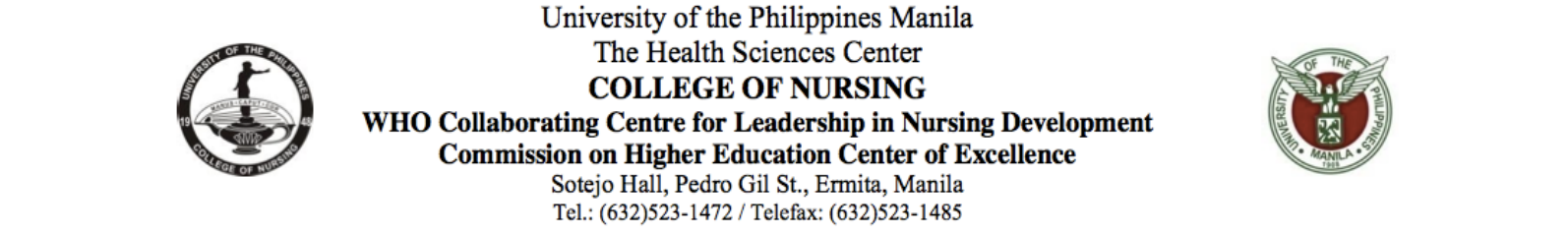 N13 Maternal and Child NursingLABORATORY GUIDEPreparing the Instruments for Delivery, Delivery of the Baby and the PlacentaINTRODUCTIONIn this laboratory section, you will learn about handling and assisting the delivery of the baby. You will be watching videos that show the birth of the baby and the placenta, as well as cutting of the cord. Handout and checklists are provided so that you may take note of the steps you will be doing when we meet for the performance of the skill in the laboratory.In this section, you will learn about preparing instruments which are needed for the delivery of the baby.LEARNING OUTCOMESDiscuss the followingdelivery of the baby and keeping the baby warmcutting the corddelivery of the placentaACTIVITIESWatch the videos and the short recorded lecturesReview the checklists and handoutTake the quizLEARNING RESOURCE1. Videos on:a. Supporting the perineum/Ritgen’s Maneuver https://www.youtube.com/watch?v=X9_FP3fG8XMb. Delivery of the Baby and cutting the cord https://www.youtube.com/watch?v=ulWDfErwYGADelivery of the Placenta/Brandt Andrew’s Maneuver https://www.youtube.com/watch?v=WvKSKTahCss2.Handout on Preparing Instruments for Delivery3. Checklist on:a. Preparing the Patient for Delivery; Delivery of the Baby and the Placenta; and Cord Care (three-person team)Prepared by: Assoc. Prof. Floreliz V. Ngaya-an, PhD, RN